JANUARYFEBRUARYMARCH(March 25-29th Spring Break!!!)Lifetime Fitness/PE(Light Green)1234567Your Fitness Log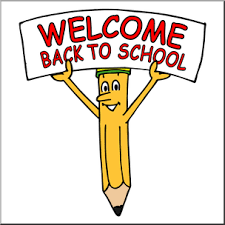 8Health and Wellness9A Healthy Lifestyle1011121314Topic Test 115Physical Fitness Basics16Physical Fitness and Lifestyle17Physical Activity Benefits18192021Physical Fitness Attitudes22Topic Test 223Principles of Exercise24Health Related Fitness25262728Skill Related Fitness29Fitness Evaluation30Topic Test 331Setting Healthy Goals1234Your Fitness Plan5Activity Selection6Beginning an Exercise Program7891011Fitness Centers and Equipment12Topic Test 413Lifetime Fitness14Aging and Fitness15161718Heredity and GeneticsNo School19No School 20Topic Test 521Movement22232425Stability and Range of Motion26Topic Test 627Muscular Strength and Endurance28Developing Muscular Strength and Endurance1234Safe Weight Training5Exploring Exercises for Fitness67Topic Test 7End Q3!!!89101112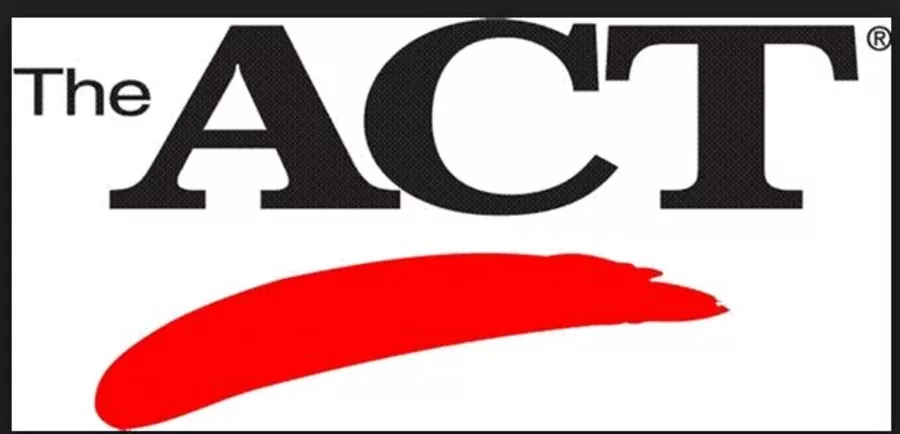 13141516171819202122232425262728293031AssignmentINow Due DateYour Fitness LogHealth and WellnessA Healthy LifestyleTopic Test 1 (1/14)Physical Fitness Basics1/16Physical Fitness and LifestylePhysical Activity BenefitsPhysical Fitness AttitudesTopic Test 2 (1/22)1/23Principles of ExerciseHealth-Related FitnessSkill Related FitnessFitness EvaluationTopic Test 31/30Setting Healthy GoalsYour Fitness PlanActivity Selection2/6Beginning an Exercise ProgramFitness Centers and EquipmentTopic Test 42/13Lifetime FitnessAging and FitnessHeredity and GeneticsTopic Test 52/20MovementStability and Range of MotionTopic Test 62/272/283/63/7